Oregon Association of Surgical Technologists 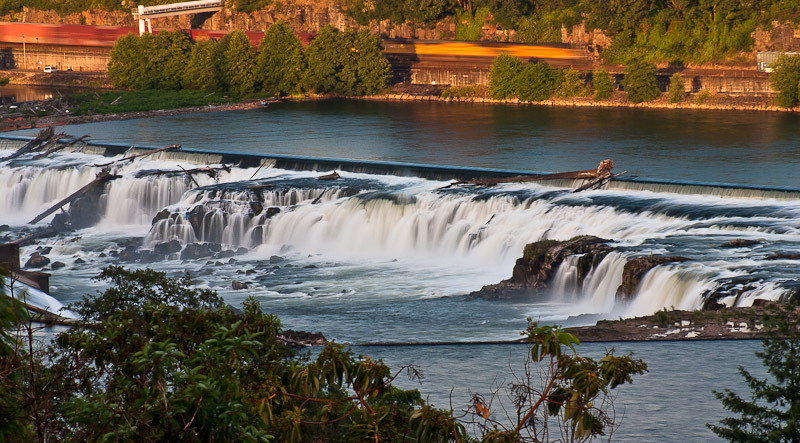 OAST Fall ConferenceOctober 13, 3018Willamette Falls Community Center
519 15th Street, Oregon City, OR 97045AST Members			$50.00Non-AST Members		$60.00Students / Retired Members	$25.00Postmarked after 10/8/18	Add $10.00Students must show proof of attendance, please include with your registration.
No refunds will be given after 10/8/2018.Name: ___________________________________________________Address: _________________________________________________City: ______________________  State: _______  Zip: _____________Phone: __________________________________________________Email: ___________________________________________________AST Membership #: ________________________________________NBSTSA Certification #: _____________________________________If paying with PayPal, please email your registration to mgaringeroast@outlook.comAll speakers and times are subject to change.MAKE CHECKS PAYABLE TO:OASTP.O. Box 1461Wilsonville, OR 97070Or PayPal
mgaringeroast@outlook.com